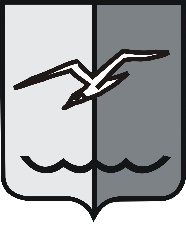 РОССИЙСКАЯ ФЕДЕРАЦИЯМОСКОВСКАЯ ОБЛАСТЬСОВЕТ ДЕПУТАТОВ городского округа ЛОБНЯР Е Ш Е Н И Еот 23.10.2018 г. № 201/34О внесении изменений в Положение «О наказах избирателей в городе Лобня»	В соответствии с Уставом городского округа Лобня, учитывая предложения рабочей группы, мнения депутатов, 	Совет депутатов РЕШИЛ:1. Внести в Положение от 23.12.2009 г. № 248/11 «О наказах избирателей в городе Лобня» следующие изменения:1) в наименовании и по всему тексту Положения слово «город» в соответствующем падеже заменить словами «городской округ» в соответствующем падеже;2) в пункте 5 статьи 1 слова «депутатам по своему избирательному округу» заменить словами «депутатам как по своему избирательному округу, так и по городскому округу Лобня»;3) первое предложение пункта 6 статьи 1 дополнить следующими словами «или городского округа Лобня в целом»;4) пункт 1 статьи 2 дополнить следующими словами «или городского округа Лобня».2. Опубликовать настоящее решение в газете «Лобня» и разместить на официальном сайте городского округа Лобня.3. Настоящее решение вступает в силу со дня его официального опубликования в газете «Лобня».4. Контроль за исполнением настоящего решения возложить на Н.Н. Гречишникова - Председателя Совета депутатов городского округа Лобня.Председатель Совета депутатов				Глава городского округа Лобня						городского округа Лобня		Н.Н. Гречишников							Е.В.Смышляев«26» 10. 2018 г.